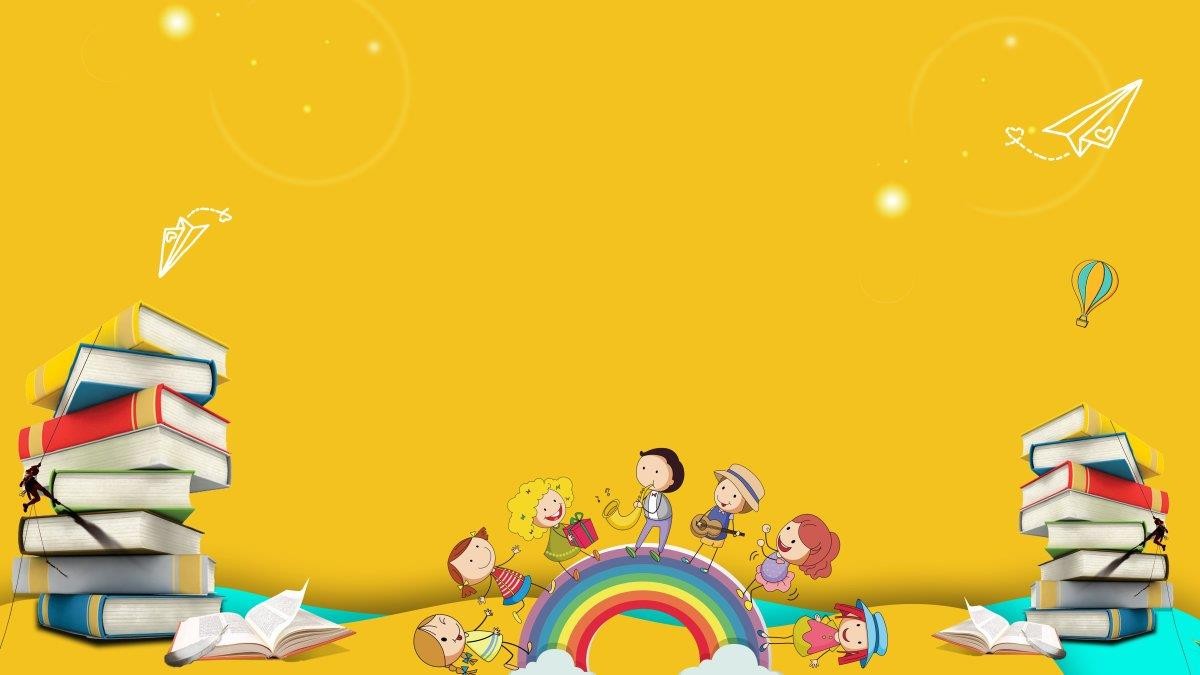 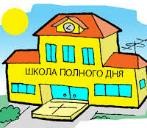 МБОУ СОШ п. ЦиммермановкаМОДЕЛЬ «ШКОЛЫ ПОЛНОГО ДНЯ»«не ученик для школы, а школа для ученика»СОЗДАНИЕ ОБРАЗОВАТЕЛЬНОЙ МОДЕЛИ,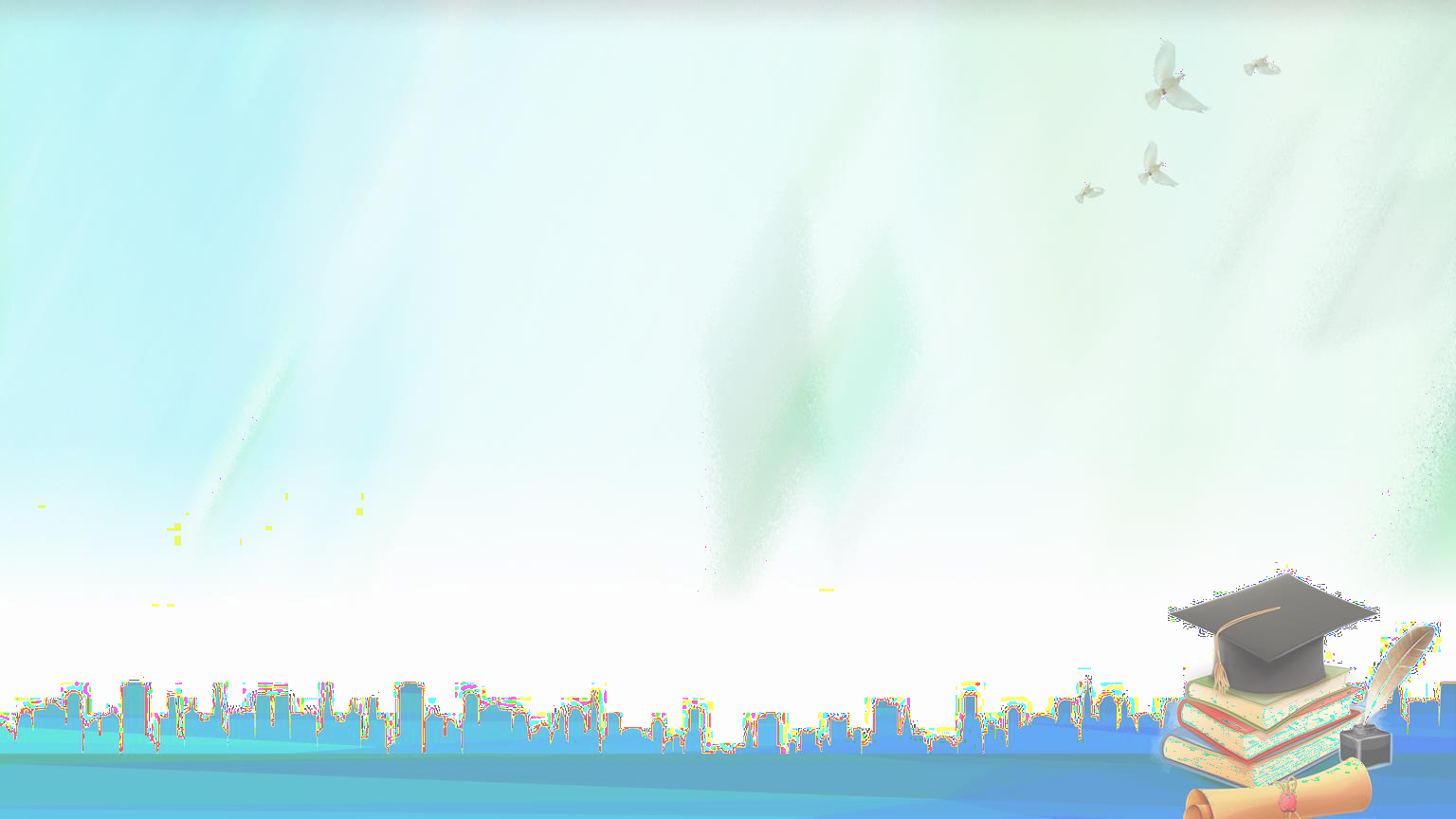 ФУНКЦИОНИРУЮЩЕЙ В РЕЖИМЕ ПОЛНОГО УЧЕБНОГО ДНЯ, ПОЗВОЛЯЕТобъединить учебную и внеурочную сферы деятельности обучающихся в условиях учебного сообщества с учетом всех современных требований,сформировать образовательное пространство учреждения, способствующее реализации индивидуальных образовательных маршрутов обучающихся,объединить в единый функциональный комплекс образовательные, воспитательные и оздоровительные процессыШКОЛА ПОЛНОГО ДНЯ ОБЕСПЕЧИВАЕТобогащение субъектного опыта учащегося,развитие	личностного	потенциала	всех	участников образовательно-воспитательного процесса,взаимодействие	с	семьёй	по	вопросам	воспитания	детей, сохранения здоровья, социальной защиты,создаёт	комплекс	условий	для	успешной	реализации образовательного процесса в течение всего дняПРЕИМУЩЕСТВО ДАННОЙ МОДЕЛИсоздаются благоприятные условия для полноценного пребывания ребенка в школе в течение дня;обеспечивается содержательное единство учебной, внеурочной деятельности в рамках воспитательной системы и основной образовательной программы школы;создается здоровьесберегающая среда, обеспечивающая соблюдение санитарно-эпидимиологических правил и нормативов;в совместной деятельности ребенка и педагога обеспечивается реализация индивидуальной траектории развития ребенка. Воспитатель имеет возможность для индивидуальной беседы с ребенком (группой детей) в неформальной обстановке.МИССИЯ «ШКОЛЫ ПОЛНОГО ДНЯ»предоставление каждому участнику образовательного процесса сферы деятельности,необходимой для реализации интеллектуальных и творческих способностей, формирование их ключевых компетенций; вовлечение родителей в совместную общеобразовательную и воспитательную деятельность школы;развитие социального партнерства, сетевого взаимодействия, информационной открытости образовательного учрежденияЦЕЛЬ МОДЕЛИ «ШКОЛЫ ПОЛНОГО ДНЯ»формирование единого образовательного пространства школы, способствующего объединению учебной и внеурочной сфер деятельности, формированию единого функционального комплекса образовательных и воспитательных процессов и реализации индивидуальности обучающихсяЗАДАЧИ ОБРАЗОВАТЕЛЬНОЙ МОДЕЛИОбеспечить полноценное пребывание ребенка в школе в течение дня (в том числе через создание здоровьесберегающих условий).Решить проблемы неуспешности в обучении и профилактики безнадзорности и беспризорности детей и подростков.Обеспечить интеграцию основного и дополнительного образования обучающихся.Объединить в один функциональный комплекс образовательные, развивающие, воспитательные и оздоровительные процессы.Создать условия для самовыражения, самоопределения каждого конкретного обучающегося, способствующие развитию стремления к непрерывному образованию в течение всей активной жизни человека.Обеспечить на межведомственной основе взаимодействие с семьёй по вопросам воспитания и образования детей, сохранения их здоровья и реализации комплекса мер по социальной защите детстваСОДЕРЖАНИЕ РАБОТЫ ШКОЛЫ ПОЛНОГО ДНЯпознавательная деятельность, расширяющая кругозор, любознательность школьника и формирующая потребность в образовании и интеллектуальном развитии, повышение мотивации к учебной деятельностихудожественная деятельность, развивающая эстетическое мироощущение, потребность в прекрасном, способность к художественному мышлению и тонким эмоциональным отношениямспортивная деятельность, способствующая здоровому образу жизни, красоте физической и высокойгигиене жизнитрудовая деятельность в виде само обслуживающего, общественно полезного труда, положительное отношение к людям трудаобщественная деятельность, формирующая активную гражданскую позицию школьника и приобщающая его к возможности и желанию активного преобразования действительностисвободное общение, осуществляемое как досуг школьника, когда его общение освобождено от предметной цели и когда содержанием и целью его деятельности является общение с другим человекомРЕЖИМ «ШКОЛЫ ПОЛНОГО ДНЯ»Общими режимными моментами являются начало и завершение работы школы – с 8-30 до 17-10 часов. Первая половина дня отводится для организации учебных занятий, вторая половина дня посвящена отдыху, прогулкам, самоподготовке (под контролем педагога), организации внеурочной деятельностиВИДЫ ДЕЯТЕЛЬНОСТИ УЧЕНИКА В ШКОЛЕ ПОЛНОГО ДНЯУЧЕБНЫЕ ЗАНЯТИЯ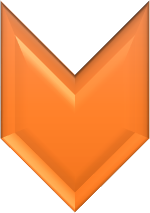 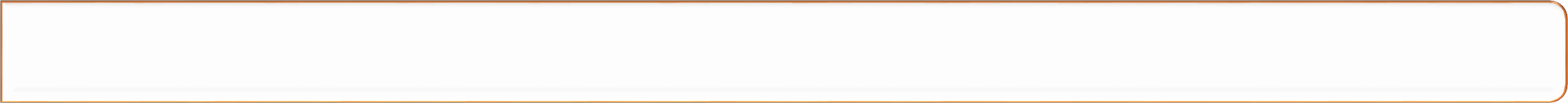 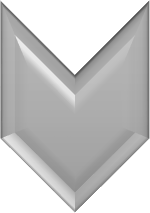 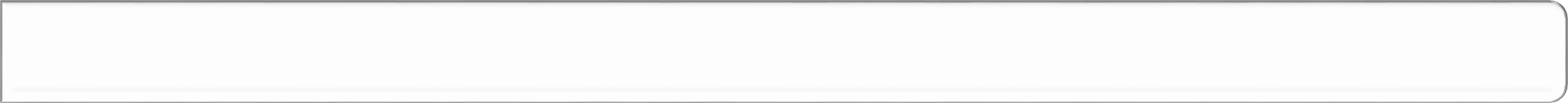 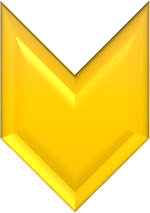 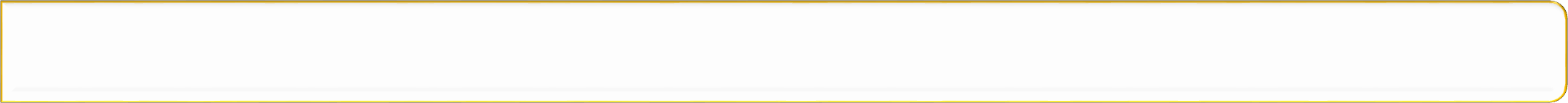 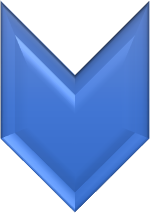 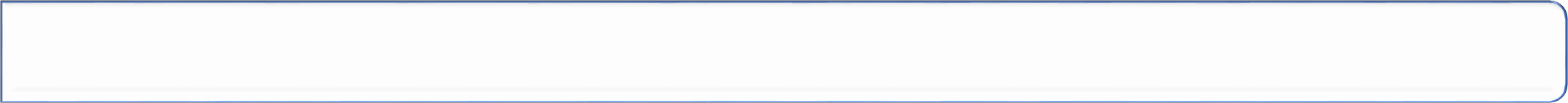 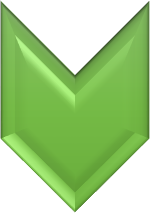 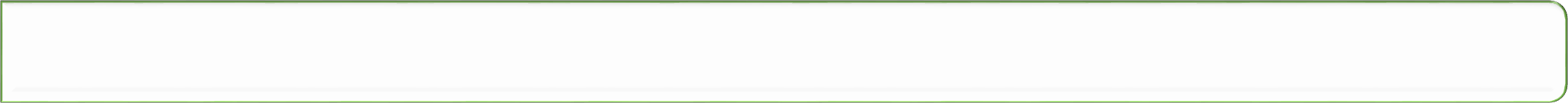 ВНЕУРОЧНАЯ ДЕЯТЕЛЬНОСТЬДОПОЛНИТЕЛЬНОЕ ОБРАЗОВАНИЕСАМОПОДГОТОВКАИГРЫ, СПОРТ, ОТДЫХ, ДОСУГОЖИДАЕМЫЕ ЭФФЕКТЫ ПРОЕКТАУДОВЛЕТВОРЕННОСТЬ РОДИТЕЛЕЙ УСЛОВИЯМИ ОБРАЗОВАТЕЛЬНОЙ ДЕЯТЕЛЬНОСТИЗАНЯТОСТЬ ШКОЛЬНИКОВ С 08.30 ДО 17.10 ПОД ЗАПРОСЫ РОДИТЕЛЕЙЗДОРОВЬЕСБЕРЕЖЕНИЕ: СНИЖЕНИЕ ПЕРЕГРУЗКИ ОБУЧАЮЩИХСЯВОВЛЕЧЕНИЕ В ДЕЯТЕЛЬНОСТЬ СОЦИОКУЛЬТУРНЫХ ОРГАНИЗАЦИЙПОВЫШЕНИЕ УРОВНЯ ОБРАЗОВАТЕЛЬНЫХ ДОСТИЖЕНИЙ ШКОЛЬНИКОВИНДИВИДУАЛЬНАЯ ПОМОЩЬ ОТСТАЮЩИМ, ПОДДЕРЖКА ТАЛАНТЛИВЫХПЛАНИРОВАНИЕ УЧЕБНО-ВОСПИТАТЕЛЬНОГО ПРОЦЕССА В «ШКОЛЕ ПОЛНОГО ДНЯ»Единое планирование обеспечивает целесообразное и экономное распределение всего педагогического времени в часах на протяжении дня, включая уроки и все внеурочные занятия, т.е. целостный подход к обучению, воспитанию, развитию личности ученика на основе единой комплексной системы воспитательной работы школы, семьи и общественных организацийПЛАНИРУЕМЫЕ РЕЗУЛЬТАТЫвовлечение детей в активную учебно-развивающую и познавательную деятельность;сохранение и укрепление здоровья учащихся; положительные изменения в ученической среде;положительные изменения в целом в учебно-образовательном, воспитательном процессе школы;решение проблемы неуспешности в обучении и профилактики безнадзорности;расширение границ взаимодействия с организациями посёлка, работа которых связана с физическим и духовным развитием молодежи; вовлечение педагогов в инновационные процессы в школе;укрепление и обновление материально-технической базы;создание условий для раскрытия управленческого потенциала педагогов и подключение их к вопросам управления школойГЛАВНАЯ ЗАДАЧА ШКОЛЫ ПОЛНОГО ДНЯЗАНЯТЬ РЕБЁНКА С МАКСИМАЛЬНОЙ ПОЛЬЗОЙ ДЛЯ НЕГО ЖЕ САМОГО